          Beginning Print Concepts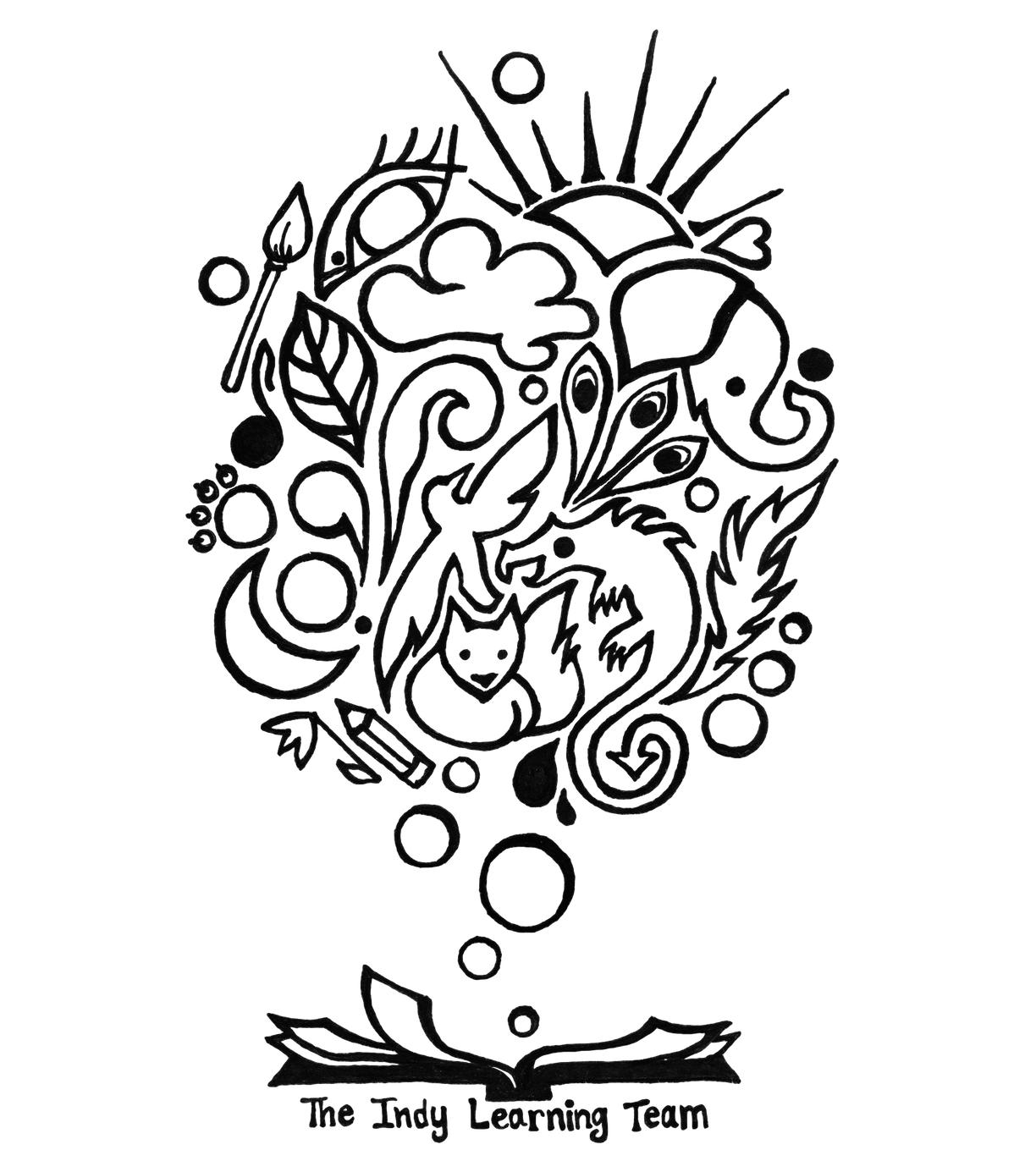 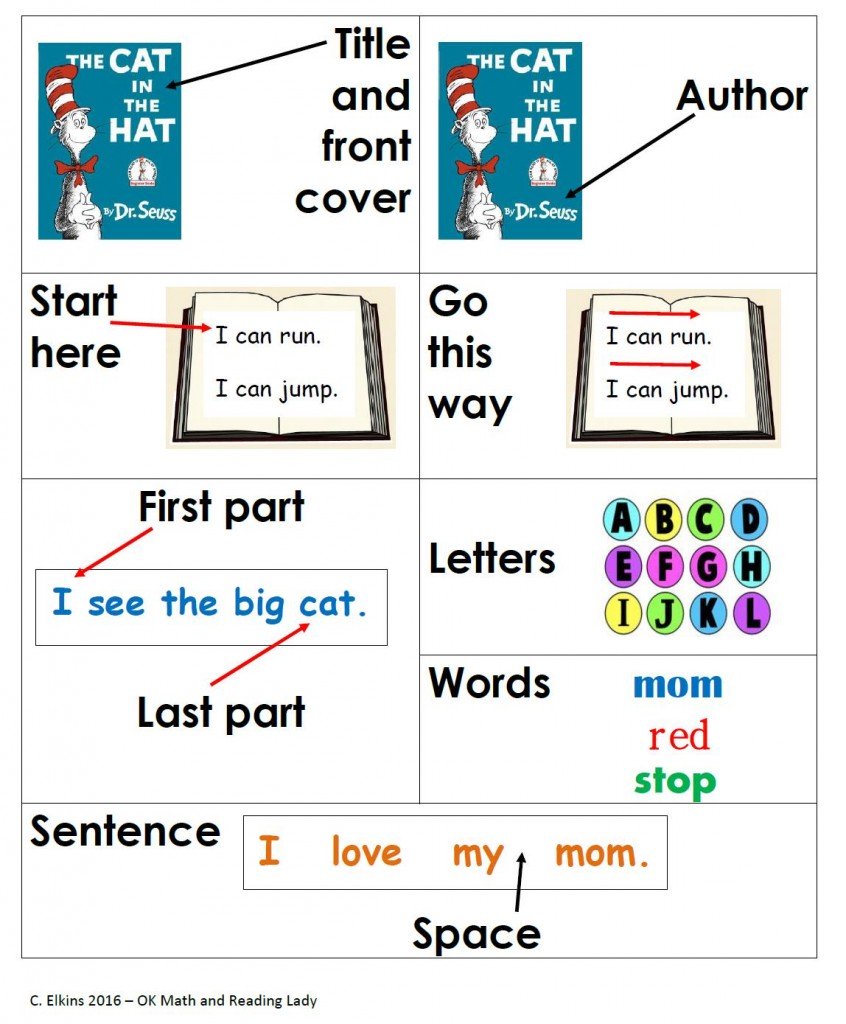 